Please ensure to read all of the associated documents entirely before completing this application.About your Organisation(s):Meeting the Project Objectives:This section evaluates your skills and experience in relation to the specific project objectives. Finance:This section covers the financial request for the Community Textile Reuse Pilot Project. Evaluation Please explain why your organisation is best placed to deliver this project: (Max 250 words)Conflict of Interest Other Issues: Not for scoring. Please use this space to highlight any other useful information for MRWA to consider in this project. (Max 150 words)Please note the selected organisation will be expected to have all of the necessary accreditation/checks in place to undertake this project as described.Appendix 1: Time ScalesAppendix 2: Scoring TableTitle of Project:Date of Proposal:1.1 Name of the organisation making this proposal.  If you are working in partnership, please list all partners and indicate who will be the lead partner.Name of the organisation making this proposal.  If you are working in partnership, please list all partners and indicate who will be the lead partner.Name of the organisation making this proposal.  If you are working in partnership, please list all partners and indicate who will be the lead partner.Name of the organisation making this proposal.  If you are working in partnership, please list all partners and indicate who will be the lead partner.1.2Contact name, and email address for enquiries about this proposal. If this is a partnership proposal, please list the lead contact. Contact name, and email address for enquiries about this proposal. If this is a partnership proposal, please list the lead contact. Contact name, and email address for enquiries about this proposal. If this is a partnership proposal, please list the lead contact. Contact name, and email address for enquiries about this proposal. If this is a partnership proposal, please list the lead contact. 1.3If applicable, please provide your charity or company number below.If applicable, please provide your charity or company number below.If applicable, please provide your charity or company number below.If applicable, please provide your charity or company number below.Company Number:Charity Number:What areas would you be focus on?Please indicate which districts within the LCR you would like your workshops to be held.2.2 What links within the community do you/your organisation have or intend to make to promote this project? What areas would you be focus on?Please indicate which districts within the LCR you would like your workshops to be held.2.2 What links within the community do you/your organisation have or intend to make to promote this project? 2.3 What is the intended audience of your project? Please give approximate numbers you expect to have in attendance.Textile Reuse / Circular Economy knowledge and understanding.Textile Reuse / Circular Economy knowledge and understanding.Please tell us your/your organisations experience/knowledge in the topics of textile reuse and upcycling and the concepts of Circular Economy. (Max 500 words.)Project Planning and DeliveryProject Planning and DeliveryProject Planning and DeliveryPlease tell us about your experience in delivering community workshops, developing engaging resources, and planning and running an engaging event.Please tell us about your experience in delivering community workshops, developing engaging resources, and planning and running an engaging event.Educational workshops:Developing resources:Planning, organising, and running an event.Design of pilot project:Design of pilot project:Please share your plans for how to deliver the first phase of the MRWA Textile Reuse Project 2023-24. Implementation Plan and TimetableImplementation Plan and TimetableImplementation Plan and TimetablePlease describe each task you will undertake to deliver the project within time scales, ensure to show the key tasks involved in delivering the project, including when each task will happen, and demonstrating how the work will fit the planned start and finish date.   Please describe each task you will undertake to deliver the project within time scales, ensure to show the key tasks involved in delivering the project, including when each task will happen, and demonstrating how the work will fit the planned start and finish date.   You will need to:Approach and how will you record this?Describe where/how you will conduct the project:Describe how you will ensure community involvement both from participants and the wider community:Describe how will you engage with the community to generate feedback and impact:Describe how you will report anything extra outside the criteria that could be useful for added social value:3.1 Your Organisation3.1 Your Organisation3.1 Your Organisation3.1 Your Organisation3.1 Your OrganisationPlease indicate the amount which your organisation wishes to quote in order to deliver the project:Please indicate the amount which your organisation wishes to quote in order to deliver the project:Please indicate the amount which your organisation wishes to quote in order to deliver the project:Please indicate the amount which your organisation wishes to quote in order to deliver the project:Total:(Please remember we are supportive of paying Living Wage to any employees involved in delivering services as part of this contract.)(Please remember we are supportive of paying Living Wage to any employees involved in delivering services as part of this contract.)(Please remember we are supportive of paying Living Wage to any employees involved in delivering services as part of this contract.)(Please remember we are supportive of paying Living Wage to any employees involved in delivering services as part of this contract.)3.2 Cost Breakdowns3.2 Cost Breakdowns3.2 Cost Breakdowns3.2 Cost Breakdowns3.2 Cost Breakdowns3.2 Cost Breakdowns3.2 Cost Breakdowns3.2 Cost BreakdownsPlease provide a breakdown of these costs in the following table: Please provide a breakdown of these costs in the following table: Please provide a breakdown of these costs in the following table: Please provide a breakdown of these costs in the following table: Please provide a breakdown of these costs in the following table: Please provide a breakdown of these costs in the following table: Please provide a breakdown of these costs in the following table: Eligible costs will include:Event costs: costs associated with hosting a successful event such as venue hire, materials, equipment/machinery purchase or rental, consultant fees.Staff time: for activities associated with the project, such as meeting MRWA and other partners if required, understanding the engagement tasks, designing and carrying out the engagement, writing a report, presenting feedback and demographics of participants to MRWA, feeding back to community (if required) the way in which their input has been used by MRWA.   Other costs: for activities associated with the engagement activity such as printing/photocopying, participant expenses/alternative, volunteer expenses and training, refreshments, childcare or other carer support costs, translation/production of information in alternative formats, appropriate support for participants in responding to issues arising in the engagement, film/photography, equipment etc. Contribution to management and overhead: for costs up to a maximum of 10% of the value of the overall cost. Eligible costs will include:Event costs: costs associated with hosting a successful event such as venue hire, materials, equipment/machinery purchase or rental, consultant fees.Staff time: for activities associated with the project, such as meeting MRWA and other partners if required, understanding the engagement tasks, designing and carrying out the engagement, writing a report, presenting feedback and demographics of participants to MRWA, feeding back to community (if required) the way in which their input has been used by MRWA.   Other costs: for activities associated with the engagement activity such as printing/photocopying, participant expenses/alternative, volunteer expenses and training, refreshments, childcare or other carer support costs, translation/production of information in alternative formats, appropriate support for participants in responding to issues arising in the engagement, film/photography, equipment etc. Contribution to management and overhead: for costs up to a maximum of 10% of the value of the overall cost. Eligible costs will include:Event costs: costs associated with hosting a successful event such as venue hire, materials, equipment/machinery purchase or rental, consultant fees.Staff time: for activities associated with the project, such as meeting MRWA and other partners if required, understanding the engagement tasks, designing and carrying out the engagement, writing a report, presenting feedback and demographics of participants to MRWA, feeding back to community (if required) the way in which their input has been used by MRWA.   Other costs: for activities associated with the engagement activity such as printing/photocopying, participant expenses/alternative, volunteer expenses and training, refreshments, childcare or other carer support costs, translation/production of information in alternative formats, appropriate support for participants in responding to issues arising in the engagement, film/photography, equipment etc. Contribution to management and overhead: for costs up to a maximum of 10% of the value of the overall cost. Eligible costs will include:Event costs: costs associated with hosting a successful event such as venue hire, materials, equipment/machinery purchase or rental, consultant fees.Staff time: for activities associated with the project, such as meeting MRWA and other partners if required, understanding the engagement tasks, designing and carrying out the engagement, writing a report, presenting feedback and demographics of participants to MRWA, feeding back to community (if required) the way in which their input has been used by MRWA.   Other costs: for activities associated with the engagement activity such as printing/photocopying, participant expenses/alternative, volunteer expenses and training, refreshments, childcare or other carer support costs, translation/production of information in alternative formats, appropriate support for participants in responding to issues arising in the engagement, film/photography, equipment etc. Contribution to management and overhead: for costs up to a maximum of 10% of the value of the overall cost. Eligible costs will include:Event costs: costs associated with hosting a successful event such as venue hire, materials, equipment/machinery purchase or rental, consultant fees.Staff time: for activities associated with the project, such as meeting MRWA and other partners if required, understanding the engagement tasks, designing and carrying out the engagement, writing a report, presenting feedback and demographics of participants to MRWA, feeding back to community (if required) the way in which their input has been used by MRWA.   Other costs: for activities associated with the engagement activity such as printing/photocopying, participant expenses/alternative, volunteer expenses and training, refreshments, childcare or other carer support costs, translation/production of information in alternative formats, appropriate support for participants in responding to issues arising in the engagement, film/photography, equipment etc. Contribution to management and overhead: for costs up to a maximum of 10% of the value of the overall cost. Eligible costs will include:Event costs: costs associated with hosting a successful event such as venue hire, materials, equipment/machinery purchase or rental, consultant fees.Staff time: for activities associated with the project, such as meeting MRWA and other partners if required, understanding the engagement tasks, designing and carrying out the engagement, writing a report, presenting feedback and demographics of participants to MRWA, feeding back to community (if required) the way in which their input has been used by MRWA.   Other costs: for activities associated with the engagement activity such as printing/photocopying, participant expenses/alternative, volunteer expenses and training, refreshments, childcare or other carer support costs, translation/production of information in alternative formats, appropriate support for participants in responding to issues arising in the engagement, film/photography, equipment etc. Contribution to management and overhead: for costs up to a maximum of 10% of the value of the overall cost. Costs:Hourly Rate:No. of Hours:Total Cost £:3.2a3.2aEvent Costs: please provide details for expenses incurred in the planning and hosting of the event(s) themselves:3.2b3.2bStaff Time: please provide details for which staff would be involved for how much time:3.2c3.2cOther Costs: please list costs associated with delivery and reporting 3.2d3.2dManagement Overheads: 
(Max 10%) Total Costs:5.1 Please indicate whether any known actual or potential conflicts of interest may arise in the provision of carrying out this engagement. 5.1 Please indicate whether any known actual or potential conflicts of interest may arise in the provision of carrying out this engagement. 5.1 Please indicate whether any known actual or potential conflicts of interest may arise in the provision of carrying out this engagement. 5.1 Please indicate whether any known actual or potential conflicts of interest may arise in the provision of carrying out this engagement. 5.1 Please indicate whether any known actual or potential conflicts of interest may arise in the provision of carrying out this engagement. 5.1 Please indicate whether any known actual or potential conflicts of interest may arise in the provision of carrying out this engagement. Potential Conflict: No Conflict:If there are actual or potential conflicts, please provide full details including: If there are actual or potential conflicts, please provide full details including: If there are actual or potential conflicts, please provide full details including: If there are actual or potential conflicts, please provide full details including: If there are actual or potential conflicts, please provide full details including: If there are actual or potential conflicts, please provide full details including: Brief description of the nature of connections creating actual or potential conflicts of interest.  The full name of any people or bodies whose involvement gives rise to the actual or potential conflicts of interest. Mark with an (*) an organisation, people or bodies that are connected with MRWA.An explanation of how the Applicant proposes to deal with actual or potential conflicts so that they do not prejudice a fair and competitive procurement process or the position of MRWA. Brief description of the nature of connections creating actual or potential conflicts of interest.  The full name of any people or bodies whose involvement gives rise to the actual or potential conflicts of interest. Mark with an (*) an organisation, people or bodies that are connected with MRWA.An explanation of how the Applicant proposes to deal with actual or potential conflicts so that they do not prejudice a fair and competitive procurement process or the position of MRWA. Brief description of the nature of connections creating actual or potential conflicts of interest.  The full name of any people or bodies whose involvement gives rise to the actual or potential conflicts of interest. Mark with an (*) an organisation, people or bodies that are connected with MRWA.An explanation of how the Applicant proposes to deal with actual or potential conflicts so that they do not prejudice a fair and competitive procurement process or the position of MRWA. Brief description of the nature of connections creating actual or potential conflicts of interest.  The full name of any people or bodies whose involvement gives rise to the actual or potential conflicts of interest. Mark with an (*) an organisation, people or bodies that are connected with MRWA.An explanation of how the Applicant proposes to deal with actual or potential conflicts so that they do not prejudice a fair and competitive procurement process or the position of MRWA. Brief description of the nature of connections creating actual or potential conflicts of interest.  The full name of any people or bodies whose involvement gives rise to the actual or potential conflicts of interest. Mark with an (*) an organisation, people or bodies that are connected with MRWA.An explanation of how the Applicant proposes to deal with actual or potential conflicts so that they do not prejudice a fair and competitive procurement process or the position of MRWA. 5.2 Please indicate whether your organisation, or partners, have been recipients of MRWA and Veolia’s 2023-2024 Community Fund.5.2 Please indicate whether your organisation, or partners, have been recipients of MRWA and Veolia’s 2023-2024 Community Fund.5.2 Please indicate whether your organisation, or partners, have been recipients of MRWA and Veolia’s 2023-2024 Community Fund.5.2 Please indicate whether your organisation, or partners, have been recipients of MRWA and Veolia’s 2023-2024 Community Fund.5.2 Please indicate whether your organisation, or partners, have been recipients of MRWA and Veolia’s 2023-2024 Community Fund.5.2 Please indicate whether your organisation, or partners, have been recipients of MRWA and Veolia’s 2023-2024 Community Fund.Yes NoIf your organisation, or partners, have been recipients of MRWA and Veolia’s 2023-24 Community Fund, please provide details including: If your organisation, or partners, have been recipients of MRWA and Veolia’s 2023-24 Community Fund, please provide details including: If your organisation, or partners, have been recipients of MRWA and Veolia’s 2023-24 Community Fund, please provide details including: If your organisation, or partners, have been recipients of MRWA and Veolia’s 2023-24 Community Fund, please provide details including: If your organisation, or partners, have been recipients of MRWA and Veolia’s 2023-24 Community Fund, please provide details including: If your organisation, or partners, have been recipients of MRWA and Veolia’s 2023-24 Community Fund, please provide details including: Title of successful Community Fund 2023-24 projectConfirmation there is no overlap between this project and your community fund projectTitle of successful Community Fund 2023-24 projectConfirmation there is no overlap between this project and your community fund projectTitle of successful Community Fund 2023-24 projectConfirmation there is no overlap between this project and your community fund projectTitle of successful Community Fund 2023-24 projectConfirmation there is no overlap between this project and your community fund projectTitle of successful Community Fund 2023-24 projectConfirmation there is no overlap between this project and your community fund projectPlease note if you have successfully been awarded any funding from MRWA and Veolia’s Community fund 2023-2024, you must show evidence there is no overlap of delivery with Phase 1 Circular Economy Pilot Project, including participants, targets, or engagements.Please note if you have successfully been awarded any funding from MRWA and Veolia’s Community fund 2023-2024, you must show evidence there is no overlap of delivery with Phase 1 Circular Economy Pilot Project, including participants, targets, or engagements.Please note if you have successfully been awarded any funding from MRWA and Veolia’s Community fund 2023-2024, you must show evidence there is no overlap of delivery with Phase 1 Circular Economy Pilot Project, including participants, targets, or engagements.Please note if you have successfully been awarded any funding from MRWA and Veolia’s Community fund 2023-2024, you must show evidence there is no overlap of delivery with Phase 1 Circular Economy Pilot Project, including participants, targets, or engagements.Please note if you have successfully been awarded any funding from MRWA and Veolia’s Community fund 2023-2024, you must show evidence there is no overlap of delivery with Phase 1 Circular Economy Pilot Project, including participants, targets, or engagements.Please note if you have successfully been awarded any funding from MRWA and Veolia’s Community fund 2023-2024, you must show evidence there is no overlap of delivery with Phase 1 Circular Economy Pilot Project, including participants, targets, or engagements.Activity Detail:Dates:Project tender goes live23rd October 2023Project tender closes12th November 2023Tender applications evaluatedW/c 13th November 2023Organisation selectedBy 20th November 2023Due diligence Following acceptanceProject initiation meetingw/c 27th November 2023Final reports received31st March 2024Score:Scoring Principles:9-10Excellent – there is ample evidence to support the response. 7-8Good – there is sufficient evidence to support the response. 5-6Average – there is some evidence to support the response. 3-4Fair – there is little evidence to support the response. 1-2Poor – there is no evidence to support the response. 0Very poor – there is no evidence to support the response.     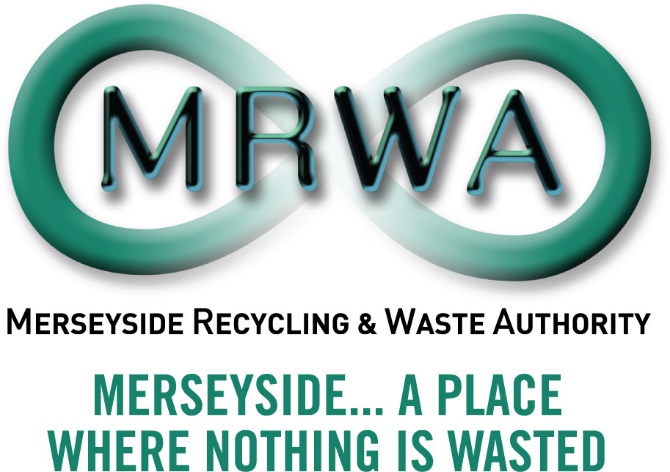 